Как удержать внимание учеников во время онлайн-урока: советы нейропсихологаПереход на дистанционное обучение позволяет отойти от традиционной аудиторной  системы и открывает новые возможности для учителей и преподавателей . В то же время онлайн-преподавание вызывает у педагогов много сложностей. Один из важных вопросов — как удерживать внимание обучающихся  во время дистанционных занятий и что делать, если студент  часто отвлекается?Нейропсихолог Яндекс.Учебника Ксения Вотякова поделилась советами, как сконцентрировать внимание учеников и студентов  во время видеоурока и повысить их мотивацию.1. Научите студентов пользоваться инструментами дистанционного обученияЕсли ребята  не поняли, как работает платформа для вебинаров или приложение с задачами, они будут часто отвлекаться на технические проблемы: поиск нужной кнопки, включение микрофона. После этого им будет сложно вернуться к содержанию урока.Заранее расскажите студентам , как работать с выбранной вами платформой и пользоваться нужными приложениями. По возможности выделите для этого отдельный урок —   обучающиеся спокойно потренируются, а вы не будете беспокоиться о содержании.2. Уберите отвлекающие факторыСделайте так, чтобы внимание ничего не отвлекало. Хорошо, если вы будете вести занятия на белом, однотонном или размытом фоне, чтобы студенты  не пытались рассмотреть детали за вашей спиной. Попросите студентов организовать рабочее место  так, чтобы на письменном столе не было лишних предметов. Установите правило — во время онлайн-занятий должны быть закрыты все социальные сети, мессенджеры и вкладки в браузере, не касающиеся учебы.3. Комментируйте свои действияПроговаривайте все свои действия, которые студенты  не видят. Например: «Сейчас я переключаю слайды», «Минутку, я решаю проблемы со звуком», «Не получилось включить демонстрацию экрана, сейчас попробую разобраться». Это поможет удерживать внимание.4. Расскажите о том, что будет происходить на урокеАнонсируйте тему урока. Расскажите, каких учебных целей вы хотите достичь, сколько времени будет длиться занятие, и какие будут задания. Например: «10 минут я буду рассказывать новую тему, затем мы посмотрим видео, потом вы сделаете небольшое задание в тетрадях, и в конце мы вместе решим онлайн-задание с автоматической проверкой». Так вы помогаете сформировать ожидания от занятия и распределить силы.5. Помните об обратной связиЧаще подводите промежуточные итоги. Обсуждайте результаты группы, подчеркивайте успехи конкретных студентов . В конце каждого урока резюмируйте, что из запланированного удалось выполнить.Обратная связь по ходу урока помогает удерживать внимание и мотивацию, а подведение итогов структурирует работу. Это особенно важно во время дистанционного обучения. С помощью обратной связи вы компенсируете отсутствие такого фактора внешней организации учебного процесса, как звонки и перемены. 6. Привлекайте непроизвольное вниманиеНепроизвольное, или пассивное, внимание — это внимание, вызванное внешними причинами, не требующее специальных усилий со стороны студентов. Непроизвольное внимание можно привлечь, например, с помощью контрастов. Используйте жестикуляцию, сделайте речь более эмоциональной, меняйте темп и громкость речи. 7. Делайте уроки разнообразнымиПереход на дистанционное обучение требует предварительной подготовки, но сейчас доступно большое количество качественного обучающего контента. Включайте в урок иллюстрации, короткие видеоматериалы, обучающие квесты и дидактические онлайн-игры. Чередуйте работу с монитором и выполнение заданий на бумаге. Смена деятельности помогает удерживать внимание. Но при этом не забывайте структурировать деятельность, объяснять, на что направлено конкретное задание, и зачем вы смотрите видеоматериалы.8. Сделайте запись урокаПо возможности запишите урок, чтобы он был доступен для тех студентов, которые не смогли подключиться онлайн. Это отличный способ добавить в дистанционное обучение индивидуальный подход — обучающиеся  могут посмотреть непонятные моменты или пройти занятие в комфортном для них темпе.9. Помогите студентам организовать времяЧетко составленное расписание на каждый день — основной помощник для управления временем и концентрации внимания. Обсудите со студентами важность личного расписания и сами соблюдайте свой распорядок рабочего дня.  Поддерживайте привычный «колледжный» режим и распорядок дня. Составьте расписание уроков и отправьте его всей группе. За 10–15 минут до начала занятий напоминайте , что нужно подключиться к платформе и настроиться на рабочий лад.В ежедневном списке дел обязательно должна быть двигательная активность и время, которое студенты проведут по своему усмотрению.10. Проводите гимнастикуСделайте со студентами  короткую гимнастику для глаз или небольшие дыхательные упражнения, двигательную разминку. Чтобы дети переключились и отдохнули, задайте простые вопросы.11. Выдавайте задания дозированноНе все студенты  могут сами планировать, сколько заданий нужно делать каждый день, чтобы сдать их через неделю. Большое количество заданий пугает, и даже самые организованные  могут опустить руки.Группы риска при дистанционном обучении — это, во-первых, студенты со слабо развитыми регуляторными функциями, неусидчивые и импульсивные, и, во-вторых, с невысокой учебной мотивацией. Таким ребятам особенно важно включение в урок интересного контента и смена деятельности. Уделяйте студентам  внимание и хвалите даже за небольшие достижения. Научные исследования доказывают, что школьники и студенты , обучающиеся дистанционно, могут добиться тех же академических успехов, что и при традиционной очной форме.Главное:1. Организовать процесс обучения — расставить цели, расписание и сроки выполнения.2. Использовать разные форматы работы и способы подачи учебного материала.3. Наладить обратную связь со студентами.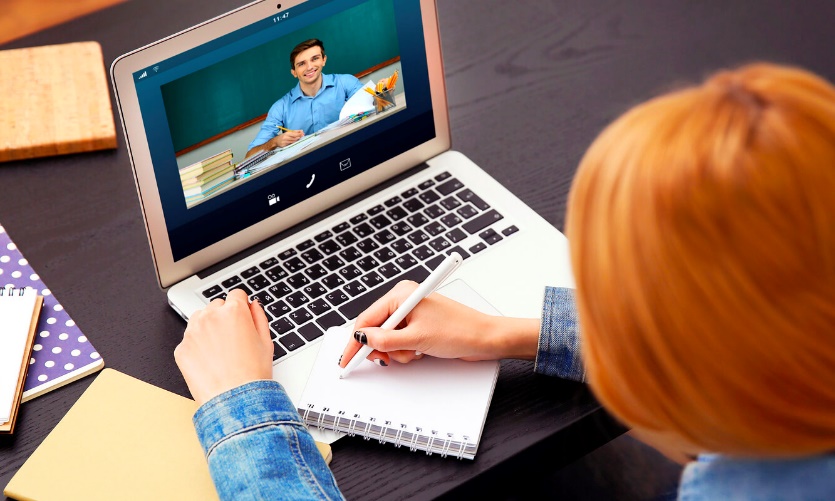 